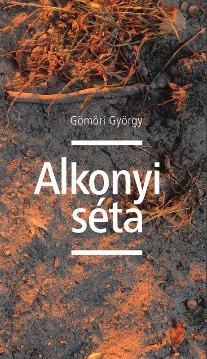     Gömöri György    Alkonyi séta	Az Alkonyi séta az 1934-ben született Gömöri György tizenötödik magyar verseskötete, ami főleg az elmúlt öt év versterméséből válogat. Az öt ciklusra osztott verseskötetből jól látni, hogy bár Gömöri Londonban él, inkább a modern magyar, mint az angol vershagyomány folytatója, bár egyes verseit a kortárs lengyel lírára jellemző irónia is színezi. Ezekben a versekben egyszerre van jelen a magyar és az európai történelem, a ter-mészet vissza-visszatérő élménye és a közéleti problémák iránti fogé-konyság.A kötet mottóverse: Csak a vers– Ebben a korbanilyen időbenÖn még ír,ír még Ön verset?– Sok mindent láttam,sokat megéltem, s e levegőtlen, szűkös világbanmás nem maradt, csak a vers maradtnekem, mint egy tág, szabadlélegzetvétel.Gömöri György: Alkonyi sétaTipp-Cult Kft. , 2022. 